Отчет мероприятий по летнему оздоровительному планус 27.06.2022 – 30.06.2022 г.в средней группе «Звездочки»Воспитатель: Глухоедова И.И.Цель: Создание у детей мотивации заниматься физкультурой и спортом, ознакомление с понятием – олимпийские игры, олимпиада с видами спорта. Задачи:Познакомить детей с различными видами спорта; с олимпийскими наградами - медалями; с символами олимпиады (огонь, олимпийские кольца, флаг).Развитие положительной мотивации к занятиям спортом, здоровому образу жизни;Воспитывать любовь к спорту, желание быть похожими на олимпийских чемпионов. С целью развития двигательных навыков и навыков ЗОЖ у воспитанников, формирования психологического здоровья, устойчивой положительной мотивации к сохранению и укреплению здоровья с детьми проводилась совместная деятельность в ходе режимных моментов (утренняя гимнастика, закаливающие мероприятия после сна, тематические беседы, игры, рассматривание альбомов, чтение и рассматривание иллюстраций, альбомов, фотографий о спорте, здоровье, дидактические игры, сюжетно-ролевые игры.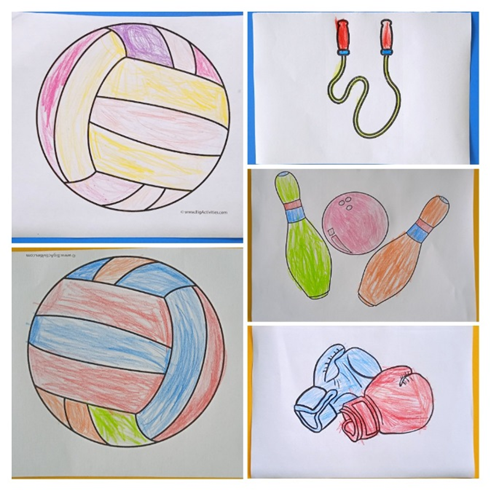 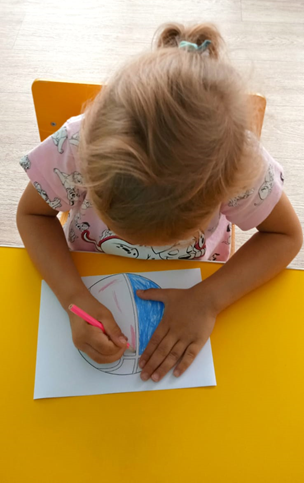 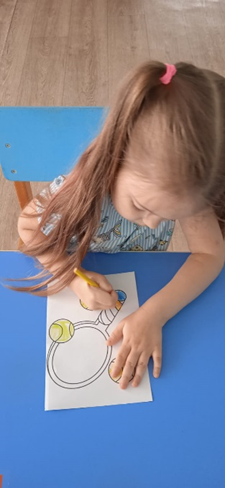 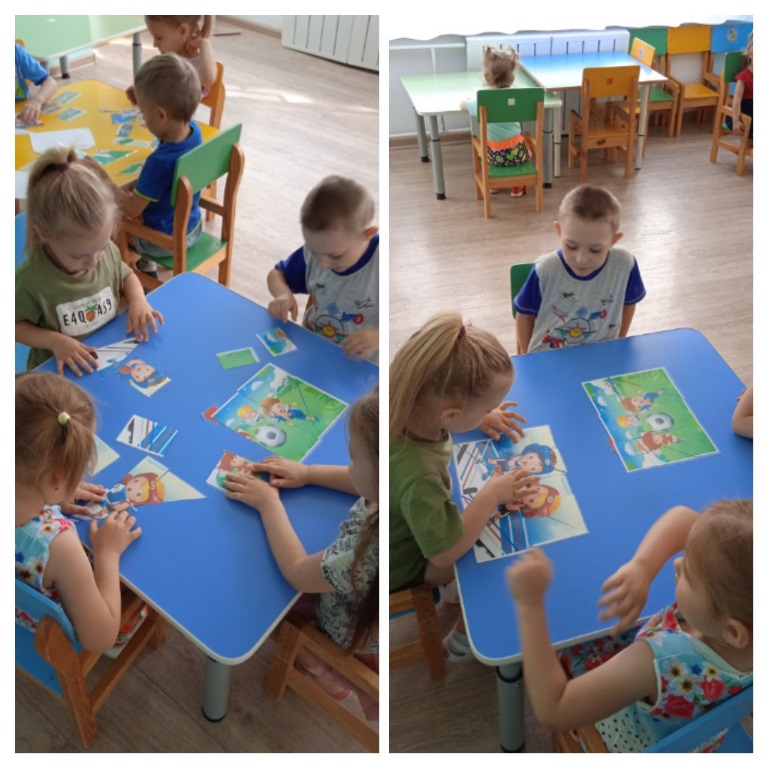 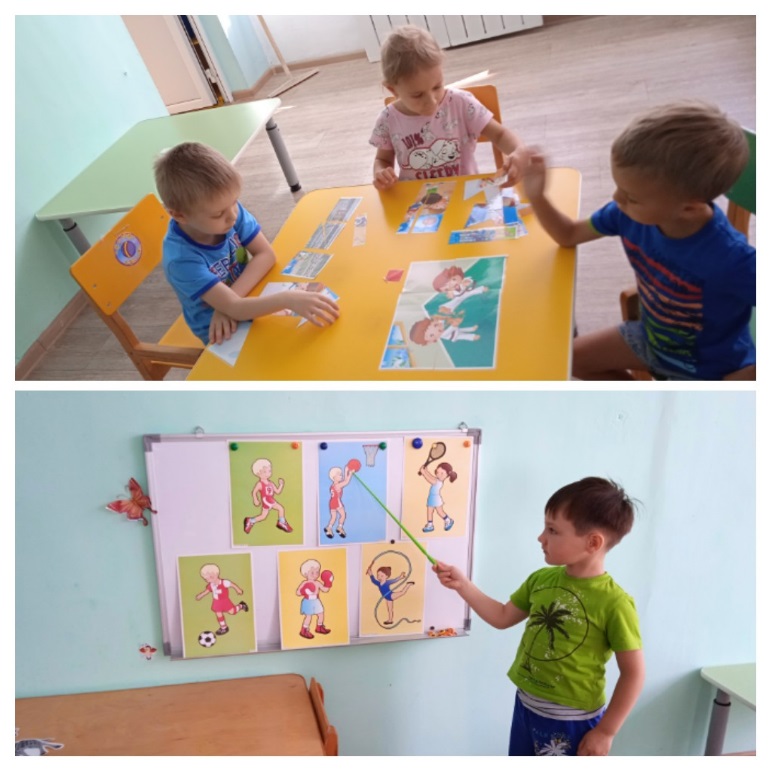 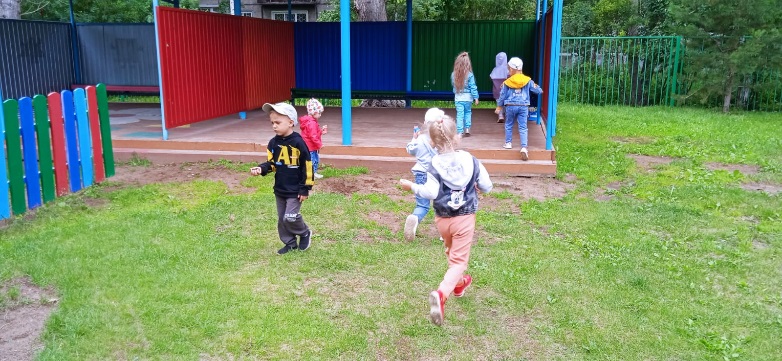 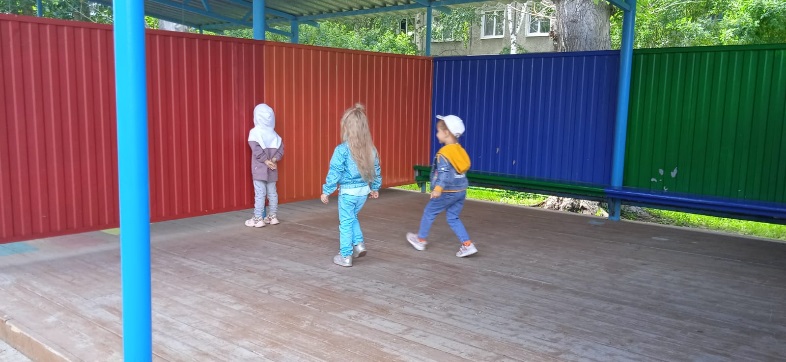 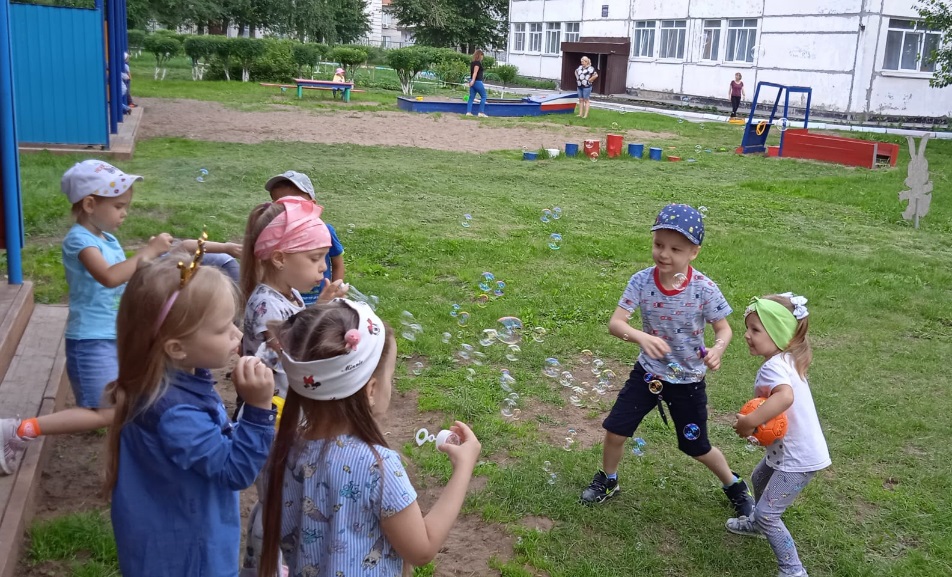 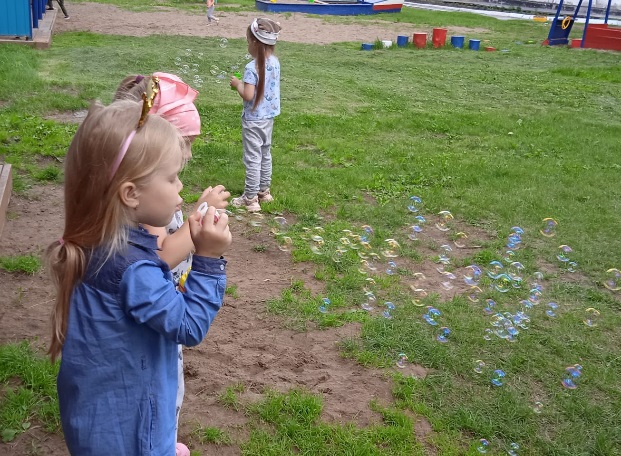 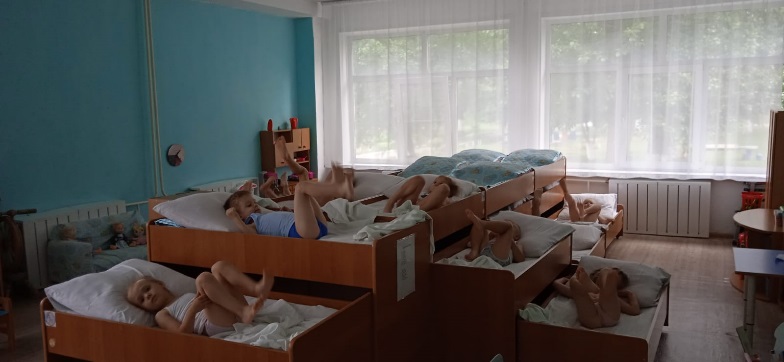 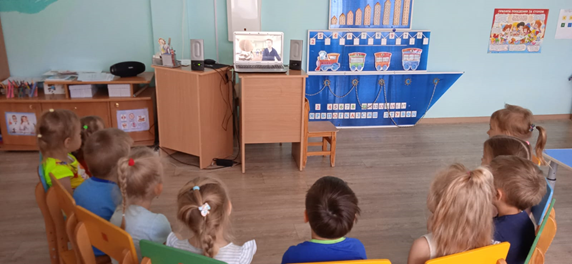 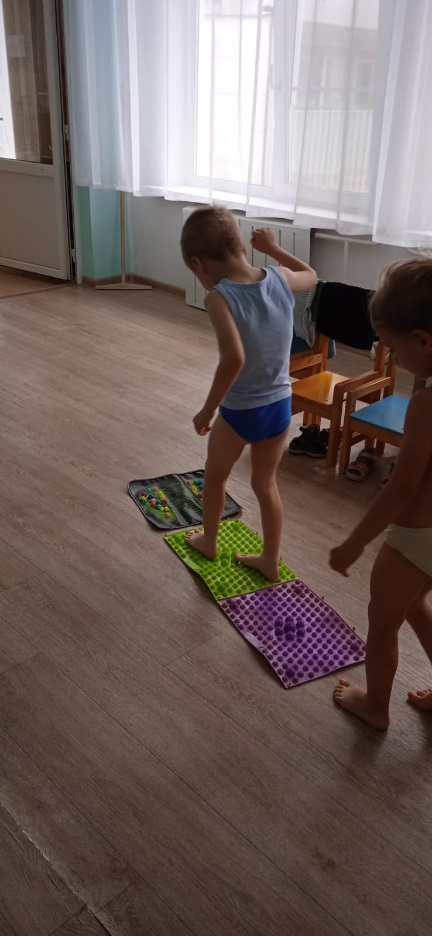 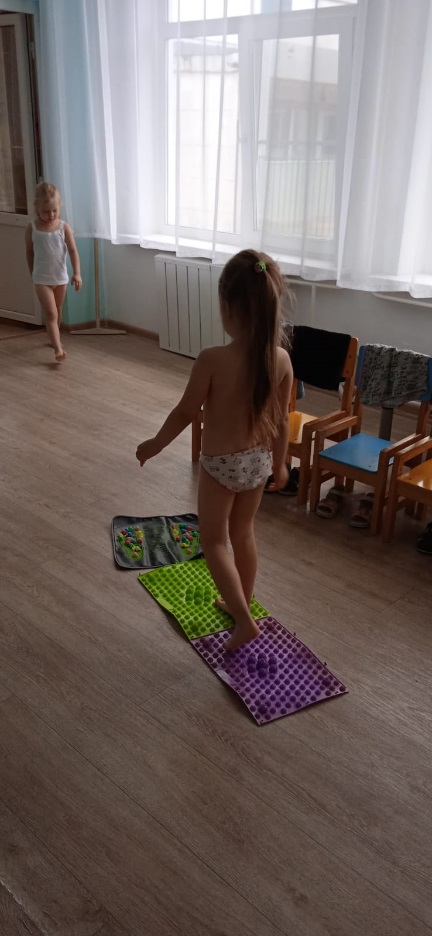 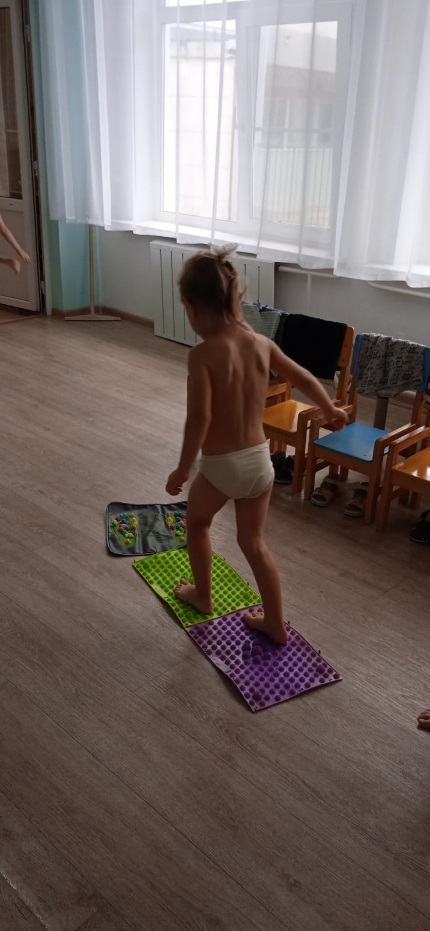 